作 者 推 荐桑塔·蒙蒂菲奥里（Santa Montefiore）作者简介：桑塔·蒙蒂菲奥里（Santa Montefiore）生于1970年的英格兰，并在汉普郡长大。她的丈夫是作家西蒙·蒙蒂菲奥里（Simon Sebag Montefiore）。他们和两个孩子莉莉（Lily）和萨莎（Sasha）现居于伦敦。访问她的个人主页www.santamontefiore.co.uk。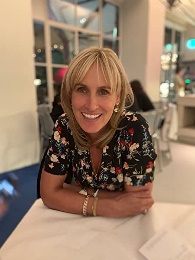 中文书名：《布鲁克林的意大利女孩》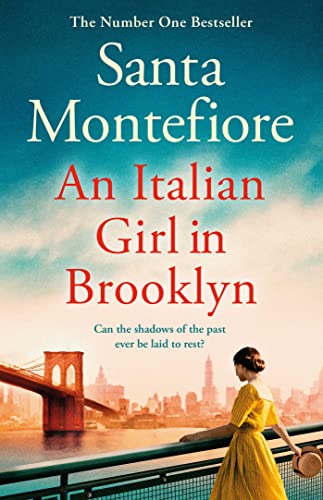 英文书名：AN ITALIAN GIRL IN BROOKLYN作    者：Santa Montefiore出 版 社：Simon & Schuster UK代理公司：Curits Brown/ANA/Claire Qiao页    数：384页出版时间：2022年7月代理地区：中国大陆、台湾审读资料：电子稿类    型：大众文学亚马逊排名：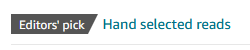 内容简介：纽约，1979年今天是感恩节，艾芙丽娜和她的亲密家人和心爱的朋友们在一起。虽然感恩她拥有的，。她已经在美国生活了三十多年，但她的灵魂深处仍然是意大利人。意大利北部，1934年艾芙丽娜与她的父母和兄弟姐妹在一幢逐渐衰败的别墅里过着受保护的生活。当她的姐姐贝妮塔为了满足父亲的愿望嫁给一个银行家时，艾芙丽娜发誓，她永远不会听从父母而结婚。虽然她对浪漫的爱情一无所知，但当她遇到当地裁缝师的儿子埃兹拉时，她了解了何为爱情。艾芙丽娜希望这些无忧无虑的日子能够永远持续下去。她想沐浴在阳光、美丽和爱情中，而不理会地平线上聚集的灰色云层。但是，没有什么可以永远持续下去。战争的阴影正笼罩着欧洲，人们的生命正受到威胁......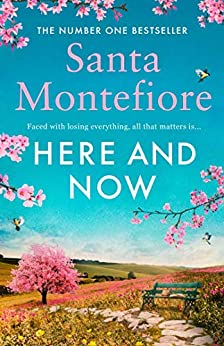 中文书名：《此时此刻》英文书名：HERE & NOW作    者：Santa Montefiore出 版 社：Simon & Schuster UK代理公司：Curits Brown/ANA/ Claire Qiao页    数：410页出版时间：2020年7月代理地区：中国大陆、台湾审读资料：电子稿类    型：大众文学内容简介： 面对失去一切，最重要的是《此时此刻》…“没有记忆，我会是谁？”“你还是你。我亲爱的，美丽的，无可替代的歌蒂。”“但是如果我忘记了我爱你呢？“”“我对我们俩都有足够的爱。”“如果我不再认识你？你还爱我吗？”“它不会改变我的爱。因为我会知道你是谁。”丹尼斯和玛丽戈尔德可能很普通，但他们的爱是非同寻常的。即使结婚四十年，你也能从他们温柔的眼神中看到这一点。玛丽戈尔德（Marigold）的一生都在照顾她周围的人，在家庭生活和经营当地的一家小商店之间周旋，在她那安静而和睦的社区里做一位全方位的领导者。当她发现自己忘事时，大家很快就将原因归结于她的年龄。但玛丽戈尔德某些不对劲的地方也让人们越来越难以忽视。随着玛丽戈尔德病情恶化，她的家人有生以来第一次必须想办法照顾这个一直照顾他们的女人。当地的社区也竭尽努力想要施以援手，安慰玛丽戈尔德失去记忆并没什么关系，这里会有人为你记住这一切…颇能引发共鸣、充满真情实感和生活气息，这部来自《星期日时报》（Sunday Times）畅销书作家桑塔·蒙蒂菲奥里的《此时此刻》将是今年你将读到的最感人的作品。谢谢您的阅读！请将反馈信息发至： 乔明睿（Claire）安德鲁﹒纳伯格联合国际有限公司北京代表处
北京市海淀区中关村大街甲59号中国人民大学文化大厦1705室, 邮编：100872
电话：010-82449026传真：010-82504200手机：15804055576Email: Claire@nurnberg.com.cn网址：www.nurnberg.com.cn微博：http://weibo.com/nurnberg豆瓣小站：http://site.douban.com/110577/新浪微博：安德鲁纳伯格公司的微博_微博 (weibo.com)微信订阅号：ANABJ2002